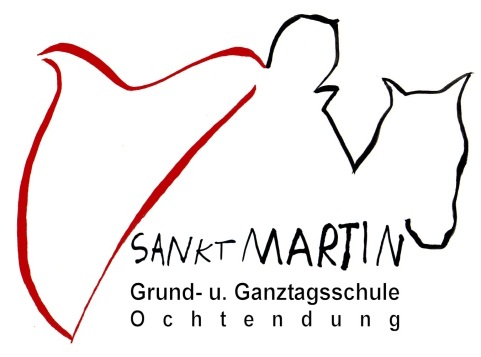 Name des Kindes________________________	Klasse___Ganztagskind ja       nein Anmeldung 26.04. – 30.04.2021Anmeldung zur Notbetreuung während der UnterrichtszeitAnmeldung zum GanztagAnmeldung 03.05.- 07.05.2021Anmeldung zur Notbetreuung während der UnterrichtszeitAnmeldung zum GanztagWichtigFalls Sie Änderungen in der Anmeldung vornehmen möchten, so werfen Sie bitte ein neu ausgefülltes Formular bis zum Dienstag der Vorwoche in den Briefkasten der Schule ein. ____________________Ort, Datum	____________________________________Unterschrift eines ErziehungsberechtigtenMoDiMiDoFr8.00 – 12.00/13.00 UhrMoDiMiDoFr12.00/13.00  bis 16.00MoDiMiDoFr8.00 – 12.00/13.00 UhrMoDiMiDoFr12.00/13.00  bis 16.00(Essen)